© HAUTEFEUILLE                LIVRES CONSEILLÉS EN 4e-3e    FICHES METHODES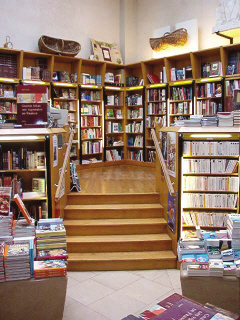 - ALAIN-FOURNIER Henri, Le Grand Meaulnes
- ARNOTHY Christine, J’ai quinze ans et je ne veux pas mourir
- BALZAC Honoré de, Les Chouans / Le Cousin Pons / Le Colonel Chabert / Eugénie Grandet
- BENOIT Pierre, Le Lac salé / L’île verte / Le Roi lépreux
- BRADBURY Ray, Chroniques martiennes / Farenheit 451
- BRONTE Emily, Les Hauts de Hurle-Vent
- BUCK Pearl, D’ici et d’ailleurs / L’Enfant qui ne devait jamais grandir / Es-tu maître de l’aube? / Une Histoire de Chine / etc.
- BUZZATI Dino, Le K
- CALVINO Italo, Le Baron perché / Le Vicomte pourfendu
- CENDRARS Blaise, L’Or
- CERVANTES, Don Quichotte
- CHRISTIE Agatha, Le Crime de l’Orient-Express / Le Meurtre de Roger Ackroyd / Dix Petits Nègres
- CONAN DOYLE Arthur, La Ceinture empoisonnée / Le Chien des Baskerville / Le Monde perdu
- COOPER Fenimore, Le Dernier des Mohicans
- CRONIN A.-J., La Citadelle / Les clés du Royaume / Le Destin de Robert Shannon / Sur les chemins de ma vie / etc.
- DAUDET Alphonse, Contes du lundi / Le Petit Chose
- DHÔTEL André, Le Pays où l’on n’arrive jamais
- DICKENS Charles, Les Aventures de M. Pickwick
- DUMAS Alexandre, Le Comte de Monte-Cristo / Les Trois Mousquetaires / Vingt Ans après
- DU MAURIER Daphné, L’Auberge de la Jamaïque / Le Mont brûlé / Rébecca
- FLAUBERT Gustave, Trois Contes
- FRANCK Anne, Journal
- FRISON-ROCHE, Premier de cordée / etc
- HEMINGWAY, Le Vieil Homme et la mer
- HEYERDAHL Thor, L’Expédition du "Kon-Tiki"
- HOMÈRE, L’Iliade / L’Odyssée
- HUGO Victor, Le Dernier jour d’un condamné / Cromwell / Hernani / Quatre-vingt-treize / Ruy Blas / Les Travailleurs de la mer
- KESSEL, Le Lion
- LARIGAUDIE Guy de, Étoile au grand large
- LEBLANC Maurice, L’Aiguille creuse / Le Bouchon de cristal
- LEROUX Gaston, Le Fantôme de l’Opéra / Le Mystère de la chambre jaune / Le Parfum de la dame en noir
- LOTI Pierre, Pêcheur d’Islande
- MAC ORLAN Pierre, L’Ancre de miséricorde / Les clients du Bon chien jaune
- MAUPASSANT Guy de, Pierre et Jean / Onze Histoires fantastiques
- MERIMEE Prosper, Colomba / La Vénus d’Ille
- MOLIÈRE, Le Bourgeois gentilhomme
- MOLIÈRE, Les Fourberies de Scapin
- PAGNOL Marcel, Topaze
- POE Edgar, Histoires extraordinaires
- POUCHKINE, La Fille du capitaine
- REMARQUE, A l’Ouest rien de nouveau
- RENARD Jules, Poil de carotte
- ROMAINS Jules, Knock
- ROSTAND Edmond, Cyrano de Bergerac
- ROWLING J.-K., Harry Potter
- SAINT-EXUPERY, Vol de nuit / Pilote de guerre / Le Petit Prince
- SIENCIEWICZ, Quo Vadis?
- STEINBECK, La Perle
- STEVENSON R. L., L’Étrange Cas du Dr Jekyll et de Mr. Hyde / L’île au trésor
- TOLKIEN J.-R.-R., Le Seigneur des Anneaux
- TOLSTOI, Enfance
- TWAIN Mark, Les Aventures de Tom Sawyer
- VERNE Jules, Le Tour du monde en quatre-vingts jours / Michel Strogoff / Vingt mille lieues sous les mers / Voyage au centre de la terre
- VERCORS, Le Silence de la mer
- WELLS H. G., L’Homme invisible